МУНИЦИПАЛЬНОЕ БЮДЖЕТНОЕ ДОШКОЛЬНОЕ ОБРАЗОВАТЕЛЬНОЕ УЧРЕЖДЕНИЕДЕТСКИЙ САД КОМПЕНСИРУЮЩЕГО ВИДА № 34СТАНИЦЫ ЛЕНИНГРАДСКОЙМУНИЦИПАЛЬНОГО ОБРАЗОВАНИЯ ЛЕНИНГРАДСКИЙ РАЙОН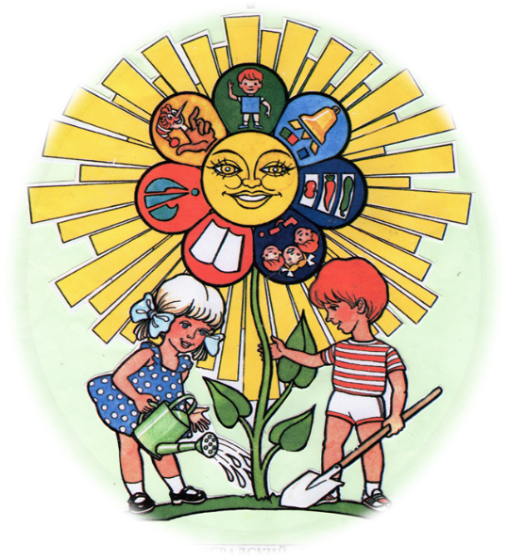 ГОДОВОЙ ОТЧЕТ О РАБОТЕ КРАЕВОЙ ИННОВАЦИОННОЙ ПЛОЩАДКИПО ТЕМЕ«ИСПОЛЬЗОВАНИЕ ИНФОРМАЦИОННО-КОММУНИКАЦИОННЫХ ТЕХНОЛОГИЙ В СИСТЕМЕ КОРРЕКЦИИ ОБЩЕГО НЕДОРАЗВИТИЯ РЕЧИ У СТАРШИХ ДОШКОЛЬНИКОВ»станица Ленинградская2015 г.I. Паспортная информация 1.1 Юридическое название учреждения (организации): муниципальное бюджетное дошкольное образовательное учреждение детский сад компенсирующего вида № 34 станицы Ленинградской муниципального образования Ленинградский район1.2 Учредитель: муниципальное образование Ленинградский район1.3 Юридический адрес: 353740, Краснодарский край, станица Ленинградская, улица Ленина, дом 33 «А»1.4 ФИО руководителя: Сухорукова Инна Игоревна1.5 Телефон, факс, e-mail: 8(86145)7-24-71, 7-23-44, rechetcvetik@mail.ru
1.6 Сайт учреждения: http://rechetcvetik.moy.su/1.7 Ссылка на раздел на сайте, посвященный проекту: http://rechetsvetik.moy.su/index/innovacionnaja_dejatelnost/0-521.8 Официальные статусы организации в сфере образования, имевшиеся ранее (за последние 5 лет) и действующие на данный момент (федеральная, краевая, муниципальная инновационная площадка, опорная школа и т.п.: наименование статуса, год присвоения):- муниципальная экспериментальная площадка, 2013 г.,- инновационная стажировочная площадка ГАПОУ КК «Ленинградский социально-педагогический колледж», 2013 г, - краевая инновационная площадка, 2014 г.1.9 Научный руководитель, научный консультант, научные рецензенты отчета (при наличии): Рожкова Ольга Леонидовна, преподаватель информатики и ИКТ, ГАПОУ КК «ЛСПК».II. Блок целеполагания КИП2.1 Задачи государственной политики в сфере образования, сформулированных в основополагающих документах, на решение которых направлен проект заявителяВ условиях внедрения и реализации ФГОС в системе ДО, вопрос использования современных информационных технологий стал важным фактором и средством повышения эффективности коррекционно-образовательного процесса. Отличительной чертой современного этапа развития системы образования является качественная модернизация всех основных ее компонентов, в том числе с использованием информационных коммуникативных технологий (далее ИКТ). Данное направление развития образовательной отрасли, как подчеркивается в федеральном законе «Об образовании в РФ», признается важнейшим национальным приоритетом. В связи с этими преобразованиями все шире проявляется роль ИКТ в системе нашей дошкольной образовательной организации (ДОО). На реализацию задач образовательной политики направлена деятельность краевой инновационной площадки (КИП).Организация сетевого взаимодействия в ДОО – результат модернизации системы образования. Как отмечается в Государственной программе «Развитие образования» на 2013 - 2020 годы, обновление содержания и технологий ДО будет обеспечиваться за счет поддержки инновационных ОО ДО и их сетевых объединений. В рамках КИП в ходе реализации Проекта организовано сетевое взаимодействие на муниципальном, региональном и федеральном уровнях.В Законе "Об образовании в Краснодарском крае" обозначены задачи обеспечения доступности качественного образования и информационной открытости. Мы учли тот факт, что идет увеличение числа родителей дошкольников, использующих ИКТ. Поэтому наличие у детского сада собственного сайта предоставляет родителям возможность оперативного получения информации о жизни ДОО. Для педагогов сайт является одним из способов трансляции опыта работы с детьми, формой информационно-просветительского взаимодействия с родителями. На сайте функционируют «Родительский университет», спортивный детско-родительский клуб по физкультуре «Тропа здоровья». Реализуя задачи закона "Об образовании в Краснодарском крае" о предоставлении дошкольного образования в семье на сайте ДОО действует “Виртуальный детский сад” - сетевой многофункциональный комплекс, направленный на методическую, информационную, консультационную и коммуникационную помощь всем тем, кто имеет детей дошкольного возраста. Благодаря «Виртуальному детскому саду» родители, чьи дети не имеют возможности посещать ДОО, объединены в сеть, где они получают программу игр и занятий.Решая задачи внедрения нового профессионального стандарта педагога, продолжаем повышать ИКТ - компетентность через обучение на курсах повышения квалификации, обмен опытом среди специалистов учреждений. В 2015 году педагоги изучили технологии работы со SMART BOARD для создания интерактивных инфопродуктов и использования их в коррекционно-развивающем процессе. 2.2 Изложение проблемы проектирования, предмета инновационной деятельности, основного замысла инновации.Существующие программные продукты не всегда адаптированы для образовательного процесса детского сада, часто требуют переработки и используются фрагментарно. Все это связано с отсутствием методических рекомендаций, разнообразных моделей информационной среды ДОО, а также отсутствием достаточной ИКТ - компетентности всех участников образовательного процесса. Другая группа проблем связана с методикой и технологией компьютерного обучения дошкольников с ОВЗ.Применение Интернет-технологий способствует использованию новых, перспективных форм включения родителей в активное сотрудничество и участие в коррекционном процессе. Поэтому в 2015 году перед педколлективом КИП встали огромного значения и объема актуальные задачи формирования информационной культуры педагогов, родителей и детей, в связи с необходимостью внедрения ИКТ в коррекционный процесс для развития детей с ОВЗ в ДОО. Предмет инновационной деятельности - процесс использования ИКТ. Инновационный проект представляет собой новый взгляд на особенности организации коррекционно-воспитательной работы с воспитанниками с ОНР через создание единого образовательного информационного пространства ДОО, разработку модели использования ИКТ в коррекционно-развивающей среде, как условия для развития детей с ОВЗ в ОО на современном этапе развития дошкольного образования.2.3 Изложение цели и задач инновации, дорожная карта (основной план проекта). Цель инновации: повышение эффективности качества коррекционного процесса через использование ИКТ. Задачи инновации: создать комплексную интегрированную модель информационно-методического и технического обеспечения коррекционного процесса ДОО, единое информационное пространство ДОО, банк данных дидактических и методических материалов, разработок по использованию ИКТ в образовательной деятельности ДОО, содержащий медиатеку компьютерных обучающих программ, мультимедийных продуктов; интегрировать, внедрить ИКТ в процессы управления, воспитания и обучения; подготовить  кадры к эффективному использованию в коррекционном процессе ИКТ; разработать личностно-ориентированные формы взаимодействия субъектов учреждения, обусловливающие повышение уровня профессиональной компетентности специалистов и овладение интегрированными способами развития личности ребенка; повысить заинтересованность родителей во взаимодействии с ДОО; популяризировать деятельность ДОО среди населения района, края, страны.Задачи инновации на 2015 год:1. Апробирование и внедрение ИКТ в коррекционно-развивающий процесс.2.	Обеспечение пропаганды педагогических знаний и результатов работы ДОО среди родителей.3.	Создание условий для повышения ИКТ - компетентности сотрудников.4.	Обновление и обогащение коррекционно-развивающей среды.5.	Реализация личностно - профессионального роста педагогов.6.	Создание базы инфопродуктов, накопление банка цифровых образовательных ресурсов (ЦОР), разработанных педагогами.7.	Представление в информационных сетях авторских программных и методических разработок педагогов ДОО, их рекламирование и оценка значимости с целью оперативного распространения научно-методических разработок и образовательных услуг.8.	Осуществление мониторинга ИКТ-компетентности педагогов.Дорожная карта (основной план проекта)III. Блок результатов КИП3.1 Какие инновационные механизмы будут разработаны в результате реализации проекта? Организация деятельности по теоретической и практической подготовке и переподготовке педагогов с целью повышения ИКТ-компетентности; реализация деятельностного подхода в развитии  до-школьников через метод проектов, развивающие интерактивные игры, инфопродукты, индивидуально-дифференцированный подход в организации ООД, личностно-ориентированный подход в образовательном процессе на информационном уровне при использовании ИКТ; апробирование и применение  компьютерного  мониторинга  для проблемного анализа и своевременной корректировки деятельности педагогического коллектива в развитии детей с ОВЗ; оптимизация условий для подготовки педагогов через использование информационных ресурсов и технологий, для сопровождения коррекционного процесса, взаимодействия с родителями, педагогическим сообществом района, края, страны через  создание единого образовательного информационного пространства ДОО.3.2 Какие востребованные на региональном уровне продукты были разработаны в отчетном году (программа, методические рекомендации, пособия, предложения в нормативные акты регионального уровня и др.), их функционалВ соответствии с планом КИП в 2015 году разработаны инновационные продукты, востребованные на муниципальном и региональном уровнях: - тематическое электронное пособие «Цветик-семицветик» коллектива педагогов МБДОУ ДСКВ № 34 – сборник интерактивных игр для проведения обучающих занятий по развитию и коррекции речи по лексическим темам; - электронное методическое пособие «Физкультура – залог здоровья» инструктора по физкультуре Н.В. Вороны -  набор интерактивных форм образовательной деятельности практикоориентированного характера по физическому развитию дошкольников; - электронное приложение к методическому пособию-тетрадям для совместной деятельности родителей и детей «Хочу читать, научите!» учителя-логопеда С.Р. Ушаковой содержит игры и упражнения, направленные на формирование фонематических процессов, совершенствование психических функций; - ЦОР методического пособия «Увлекательное рисование» воспитателя Г.И. Литвинковой - практический материал ООД по рисованию с использованием нетрадиционных художественно-графических техник;- электронное математическое пособие «Всезнайка» воспитателей   Т.В. Бабич, Л.В. Тупик – сборник инфопродуктов по познавательному развитию старших дошкольников, формированию математических представлений, коррекции интеллектуальной и речевой деятельности;- ЭОР методического пособия «Лаборатория Почемучки» воспитателя И.С. Фоменко - мультимедиа коллекция опытов, экспериментов и интерактивных игр, предназначенная для стимулирования и развития познавательной активности детей и поддержания интереса к экспериментальной деятельности.  3.3 Какие востребованные на региональном уровне продукты будут разработаны по итогам реализации проекта (программа, методические рекомендации, пособия, предложения в нормативные акты регионального уровня и др.), их функционалВ перспективе развития инновации КИП мы видим создание следующих востребованных продуктов:- методические пособия с интерактивным сопровождением для специалистов и родителей в системе коррекции тяжелых нарушений речи;- создание элективных речевых видеокурсов для родителей;- видеопрезентаций с систематизированным дидактическим материалом по темам практикумов;- видеоконсультаций по развитию у детей всех компонентов речи;- взаимообучение родителей через организацию службы родителей-консультантов, создание родительских сообществ;- развивающего видео для детей.IV. Основное содержание отчета4.1 Заинтересованные стороны, благополучатели продуктов проекта (указываются категории):- педагоги и специалисты ДОО, - воспитанники ДОО,- родители (законные представители) воспитанников ДОО,- родители дошкольников, не посещающих ДОО,- студенты педагогических колледжей, ВУЗов, - слушатели курсов повышения квалификации4.2 Организации-партнеры с указанием их Реализация Проекта предполагает взаимодействие со следующими структурами, социальными партнерами: - Управление образования администрации МО Ленинградский район,- МКУ ДПО «Центр развития образования», - ГАПОУ КК «Ленинградский социально-педагогический колледж»,- ГБОУ ДПО «ИРО» КК, - ДОО Ленинградского района, Краснодарского края, РФ,- ФГБОУ ВО «Армавирский государственный педагогический университет»,- заключены договора о сотрудничестве с МБДОУ №1, 2, 4, 25, МАДОУ №5 ст. Ленинградской МО Ленинградский р-н; МАДОУ № 21 г. Крымска МО Крымский район; МАДОУ № 15 ст. Староминской МО Староминский район, ГБДОУ №115 Выборгского района г. Санкт-Петербург; ГАПОУ КК «Ленинградский социально-педагогический колледж».4.3 Краткое обоснование инновационности проекта. Инновационность проекта представлена процессом информатизации ДО, которое позволит на основе имеющегося опыта повысить эффективность управления, откроет новые горизонты улучшения качества коррекционно-развивающего процесса, создаст платформу для широкого внедрения в педагогическую практику современных методических разработок, направленных на интенсификацию и реализацию инновационных идей коррекционного процесса. Владение и использование ИКТ помогает педагогу чувствовать себя комфортно в новых социально-экономических условиях, а ДОО – перейти на режим функционирования и развития как открытой образовательной системы. Использование в коррекционной работе ИКТ поддерживает у детей с различной речевой патологией познавательную активность, повышает эффективность коррекционной работы.  Перспективной формой работы является подключение родителей к активному участию в педагогическом процессе детского сада через сетевой многофункциональный комплекс «Виртуальный детский сад».  4.4 Аннотация основного содержания всего проектаПроект предназначен для разработки и внедрения модели использования ИКТ в коррекционно-развивающей среде ДОО как условие для развития детей с ОВЗ в дошкольных образовательных организациях. Для создания условий по внедрению ИКТ в МБДОУ был разработан план развития сетевого информационного взаимодействия, установлены содержательные связи с учреждениями социума, скорректирована информационная инфраструктура ДОО.  Проект призван рассмотреть и определить условия для овладения и внедрения в коррекционно-образовательный процесс ИКТ; организовать деятельность по теоретической и практической подготовке и переподготовке педагогов с целью повышения ИКТ-компетентности информационной культуры; реализовать деятельностный подход в развитии детей дошкольного возраста через метод проектов, развивающие интерактивные игры, инфопродукты, индивидуально-дифференцирован-ный подход в организации ООД с применением компьютерных технологий для создания условий самореализации воспитанников, личностно-ориентированный подход в образовательном процессе на информационном уровне при использовании ИКТ; апробировать применение  компьютерного  мониторинга  для проблемного анализа и своевременной корректировки деятельности педагогического коллектива в развитии детей с ОВЗ; оптимизировать условия для подготовки педагогов через использование информационных ресурсов и технологий, для сопровождения коррекционно-развивающего процесса, а также взаимодействие ДОО с родителями, педагогическим сообществом района, края, страны через  информационное пространство.4.5 Задачи проекта, поставленные в отчетном году:- апробирование и внедрение ИКТ в коррекционно-образовательный процесс; - обеспечение пропаганды педагогических знаний и результатов работы ДОО среди родителей; - создание условий для повышения ИКТ-компетентности педагогов; - обновление и обогащение коррекционно-развивающей среды;- реализация личностно - профессионального роста педагогов; - создание базы педагогических продуктов, накопление банка ЦОР, разработанных педагогами; - представление в информационных сетях авторских программных и методических разработок педагогов ДОО, их рекламирование и оценка значимости с целью оперативного распространения образовательных услуг;- осуществление мониторинга ИКТ-компетентности педагогов. 4.6 Алгоритм реализации задач (дорожная карта этого года) 4.7 Основное содержание инновационной деятельности за отчетный период Задачи, поставленные в проекте на 2015 год решены полностью. Апробирование и внедрение ИКТ в коррекционно-образовательный процесс, а также накопление банка ЦОР, разработанных педагогами КИП, реализовали созданием интерактивных информационных продуктов проекта, востребованных на муниципальном и региональном уровнях. Тематическое электронное пособие «Цветик-семицветик» коллектива педагогов МБДОУ ДСКВ № 34 – сборник интерактивных игр для проведения обучающих занятий по развитию и коррекции речи. Его основой является комплексно-тематический подход, поддерживающий концентрированное изучение материала. Данное электронное тематическое пособие содержит инфопродукты, предназначенные не только для эффективной работы педагогов, но и интересного общения родителей со старшими дошкольниками. Электронное методическое пособие «Физкультура – залог здоровья» Н.В. Вороны -  набор интерактивных форм образовательной деятельности практикоориентированного характера по физическому развитию дошкольников. Электронное приложение к методическому пособию-тетрадям для совместной деятельности родителей и детей «Хочу читать, научите!» С.Р. Ушаковой – содержит игры и упражнения, направленные на формирование фонематических процессов, совершенствование психических функций. ЦОР методического пособия «Увлекательное рисование» Г.И. Литвинковой - практический материал ООД по рисованию с использованием нетрадиционных художественно-графических техник. Электронное математическое пособия «Всезнайка» Т.В. Бабич, Л.В. Тупик – сборник инфопродуктов для познавательного развития старших дошкольников. ЭОР методического пособия «Лаборатория Почемучки» И.С. Фоменко - мультимедиа коллекция опытов, экспериментов и интерактивных игр, предназначенная для поддержания интереса к экспериментальной деятельности. Активное внедрение системы здоровьеразвивающих технологий на основе метода БОС в детском саду способствовало развитию, сохранению и укреплению здоровья каждого ребёнка.Системно осуществлялась апробация и диссеминация результатов деятельности КИП. Являясь инновационной стажировочной площадкой ГАПОУ КК «ЛСПК», МБДОУ активно сотрудничало в рамках подготовки специалистов и их переподготовки, проводили открытые показы различных видов деятельности с воспитанниками, презентации продуктов инновационного проекта для студентов и педагогов - слушателей курсов повышения квалификации. Решая задачу трансляции педагогического опыта среди педагогов, согласно плана КИП на 2015 год, проведены мероприятия на муниципальном и региональном уровнях: - творческая лаборатория «Школа речевых наук» как средство профессиональной компетентности учителей-логопедов ДОУ»;- мастер-класс «Система здоровьеразвивающих технологий на основе метода биологической обратной связи (БОС) в ДОО»;- семинары «Использование ИКТ-технологий   в работе с родителями», «Современные образовательные информационные технологии как одно из перспективных направлений качественной реализации ФГОС ДОО» в рамках IX форума работников ДОО Ленинградского района «Стратегические векторы развития ДО МО Ленинградский район»;- семинар «Формирование информационной культуры и медиакомпетентности педагогов ДОО на основе ЦОР». Участники мероприятий отметили высокий уровень ИКТ-компетентности и профессионального мастерства педагогов КИП. В течение года педагоги ДОО представляли на региональных, федеральных и международных конкурсах авторские материалы, в том числе ЦОР, осуществляли диссеминацию инновационного проекта. Воспитатели и специалисты КИП стали:- участниками муниципальных конкурсов «Семейные экологические проекты», видеороликов «Страна Детства», «День знаний», «Спешу тебя поздравить», «Новый год к нам мчится»;- победителем краевого конкурса психолого-педагогических программ «Новые технологии для «Новой школы» - 2015»; участниками конкурсов «Воспитатель года Кубани», «Кубань интерактивная -2015»;- лауреатами и победителями всероссийских творческих конкурсов «Рассударики», «Я – специалист» на интернет-портале o-gonek.com., «Талантоха», «Медалинград – март 2015», «Грани таланта. Педагогическое мастерство», «Золотая рыбка», фестиваля международных и всероссийских дистанционных конкурсов «Таланты России», творческого марафона Арт-талант для педагогов «Путь к знаниям»,- лауреатами и победителями международных конкурсов «Время знаний», «Лучший педагогический проект», «Мой педагогический успех», «Лучший конспект занятия» на международных образовательных порталах. Решая задачу создания условий для повышения ИКТ-компетентности через обучение на курсах, обмен опытом среди специалистов. В 2015 году педагоги изучили технологии работы со SMART BOARD для создания интерактивных инфопродуктов и использования их в коррекционно-развивающем процессе. В плане самообразования использовался интерактивный педагогический портал «МЕРСИБО», на страницах которого учителя-логопеды КИП принимали участие в обучающих онлайн-мероприятиях, мастер-классах.  В 2015 году обновилась и обогатилась коррекционно-развивающая среда ДОО: приобретены наборы развивающих интерактивных игр для проведения обучающих и коррекционных занятий в детском саду «Конструктор картинок», «Звуковой калейдоскоп», «Начинаю говорить», «Начинаю читать», «Зимняя сказка», программное обеспечение «ЛОГОМЕР» интерактивного педагогического портала «МЕРСИБО». С помощью «Конструктора картинок» педагоги КИП создают пособия по коррекции и развитию речи, используют созданные материалы на занятиях, привлекают воспитанников к созданию игр.Пропаганда педагогических знаний и результатов работы КИП среди родителей осуществлялась через организованные дистанционные модели взаимодействия. Постоянно обновлялись материалы на сайте ДОО «Речецветик», размещались инфопродукты в инновационном компоненте сайта «Виртуальный детский сад». 4.8 Перспективы развития проекта в следующем году Обозначая ближайшие перспективы деятельности КИП в рамках проекта, мы ставим перед собой задачи: - совершенствование материально-технических условий для реализации проекта (создание интерактивной творческой лаборатории, сенсорной комнаты, приобретение новейшего программного обеспечения);- создание базы педагогических проектов, накопление банка ЦОР;- дальнейшее внедрение системы здоровьеразвивающих технологий на основе метода БОС, - диссеминация педагогического опыта работы в рамках проекта; - активное развитие связи с общественностью. В перспективе развития инновации мы видим создание элективных речевых видеокурсов для родителей, видеопрезентаций с систематизированным дидактическим материалом, видеоконсультаций по развитию у детей всех компонентов речи, мультимедиа для дошколят, взаимообучение родителей через организацию службы родителей-консультантов, создание родительских сообществ. В реализации данных планов самостоятельно мы испытываем трудности, поэтому для осуществления задуманного, планируем сетевое взаимодействие с ГАПОУ КК «Ленинградский социально-педагогический колледж». Система использования ИКТ позволит оптимизировать процесс коррекции речи детей, сделать его информационно насыщенным и интерактивным. Педагогический коллектив нашей дошкольной организации старается соблюдать принцип необыденности, который мы надеемся позволит наметить вектор движения от педагогики повседневности к педагогике развития.V. Инструменты, методики и процедуры контроля результатов проекта, измерение и оценка качества инновации5.1. Какие инструменты, методики и процедуры контроля результатов проекта разработаны в рамках КИП.Процедуры контроля результатов проекта предполагает следующий механизм оценки:мониторинг занятий и нерегламентированной деятельности на предмет использования ИКТ;анализ образовательного содержания в совместной деятельности МБДОУ ДСКВ № 34 и других учреждений;результативность проектной и инновационной деятельности педагогов в использовании ИКТ в коррекционном процессе;анализ уровня квалификации педагогов МБДОУ ДСКВ № 34;анализ уровня участия родителей в жизни МБДОУ.5.2. Какие процедуры контроля качества инновации проведены за отчетный период. Краткое изложение результатов измерений, их оценкаВ 2015 году организована оценка качества деятельности КИП, подобраны инструменты и процедуры контроля результатов проекта.Для сбора необходимой информации в рамках реализации Проекта проводились диагностики:- мониторинг информационной активности педагогов и родителей, - диагностика изменения уровня квалификации педагогов по проблеме;- изучение количества обученных педагогов;- диагностика изменений условий информационного пространства;- оценка деятельности информатизации ДОО родителями и общественностью;- уровень обеспечения материально-технической базы.С октября проводилась оценка качества образовательной деятельности КИП на сайте ДОО «Речецветик» с помощью интерактивного анкетирования. В итоге получен следующий результат: 57% родителей считают сайт наиболее доступным источником информации о ДОО, 34% - пользуются постоянно размещенной информацией, 61% - пользуются эпизодически, 92% респондентов удовлетворяет содержание информации, размещенной на сайте.  Для определения уровня ИКТ – компетентности специалистов был проведен мониторинг, построенный на основе научных разработок Л.В. Кочегаровой, включающих в себя:- опросник «Оценка ИКТ-компетентности педагога»;- диагностическую карту сформированности ИКТ-компетентности педагога;- анкету для определения степени использования ИКТ;- диагностическую карту «Использование ИКТ в работе».  В процессе мониторинга уровня ИКТ-компетентности педагогов были выявлены устойчивые положительные результаты:- 100% педагогов овладели персональным компьютером. Из них: 67% - продвинутых пользователей, 33%- пользователей, 0% - начинающих пользователей. По результатам мониторинга прослеживается положительная динамика уровня ИКТ-компетентности педагогов за период 2013 - 2015 гг., которая составила в 2013г. – 10%, в 2014 г. - 29%, а в 2015 г. - 67%. В результате реализации Проекта происходит качественное изменение работы педагога, которое способствует эффективному решению задач коррекции речи и плодотворному взаимодействию с родителями. В ходе педагогического наблюдения было выявлено повышение интереса у воспитанников к образовательной деятельности, за счёт высокой динамики эффективнее и легче проходит усвоение материала, активизация речевых процессов.5.3. Возможные риски реализации проекта и пути их минимизации5.4. Самооценка качества инновации.Проект имеет практико-ориентированный характер. Тема проекта актуальна для педагогов ДОО; ей присуща новизна; проблема, лежащая в основе проекта, связана с реальной жизнью, цель конкретна, достижима, измерима. Разработаны механизм повышения эффективности качества коррекционного процесса через использование ИКТ, инновационные продукты. В результате реализации Проекта происходит качественное изменение работы педагога, которое способствует эффективному решению задач коррекции речи детей и во взаимодействии детского сада и семьи. Созданная система использования ИКТ позволяет оптимизировать коррекционный процесс, сделать его информационно насыщенным и интерактивным. В ходе самооценки качества инновационного проекта отмечены: повышение эффективности процесса обучения, через активизацию познавательной деятельности детей, ИКТ – компетенции участников образовательного процесса, уровня профессионального мастерства и реализация личностно- профессионального роста педагогов ДОО, эффективности процесса управления ДОО через формирование информационной инфраструктуры управления ДОО, эффективности качества коррекционно-образовательного процесса в ДОО, информационной и педагогической культуры родителей; раскрытие личностного потенциала воспитанников в коррекционной системе ДОУ и семье; активизация педагогического и культурного сознания родителей, педагогов и других специалистов, для создания единой информационной среды; создание активно действующей, работоспособной системы поддержки семейного воспитания, через использование ИКТ в коррекционно-воспитательном процессе воспитанников с ОВЗ; участие родителей в коррекционно-воспитательном процессе детского сада; привлечение спонсорских и благотворительных пожертвований для развития материально-технической базы ДОУ.VI. Способы апробации и диссеминации результатов деятельности КИП6.1. Как апробируется опыт (через семинары, конференции, научные экспертизы)      Системно осуществляется апробация и диссеминация результатов деятельности КИП.Муниципальный уровень:творческая лаборатория «Школа речевых наук» как средство профессиональной компетентности учителей-логопедов ДОО», семинар «Использование ИКТ в работе с родителями»,семинар-практикум «Современные образовательные информационные технологии как одно из перспективных направлений качественной реализации ФГОС ДОО» в рамках IX форума работников ДОО Ленинградского района «Стратегические векторы развития дошкольного образования МО Ленинградский район» вебинар «Развитие профессиональных компетенций участников инновационной деятельности»Региональный уровень:открытые показы различных видов деятельности с воспитанниками, презентации продуктов инновационного проекта для студентов и слушателей курсов в рамках стажировочной площадки ГАПОУ КК «ЛСПК» семинар «Формирование информационной культуры и медиакомпетентности педагогов ДОО на основе ЦОР»мастер-класс «Система здоровьеразвивающих технологий на основе метода биологической обратной связи (БОС) в ДОУ»научно-практическая конференция «Информационно-коммуникационные технологии в образовании Краснодарского края: опыт, проблемы и перспективы» 6.2. Какое сетевое взаимодействие организовано (перечень организации партнеров, указание формы взаимодействия)В ходе реализации Проекта организовано сетевое взаимодействие на муниципальном, региональном и федеральном уровнях.6.3. Тиражирование и диссеминация результатов инновационной деятельности (публикации: статьи, брошюры, Интернет-издания, проведение и участие педагогов в курсах повышения квалификации, стажировка по тематике КИП и др.Муниципальный уровень:- газета для родителей «Речецветик» (ежемесячно)- газета «Ленинградский экспресс» статья «Речецветик-инновационная площадка»- пленарное заседание «Первые итоги ФГОС» IX форума работников ДОО Ленинградского района / И.А. ГрицайРегиональный уровень:- участие в краевых курсах повышения квалификации для педагогов в рамках стажировочной площадки ГАПОУ КК «ЛСПК»Всероссийский и международный уровень:- публикации в Интернет-изданиях (http://www.maam.ru, интернет-портале o-gonek.com., «Радуния», международном социальном образовательном интернет-проекте «Педстрана», всероссийском творческом марафоне Арт-талант для педагогов «Путь к знаниям»)       Издание методических пособий и сборников:- тематическое электронное пособие «Цветик-семицветик» коллектива педагогов МБДОУ ДСКВ № 34-  электронное методическое пособие «Физкультура – залог здоровья»   Н.В. Ворона- электронное приложение к Тетрадям для совместной деятельности родителей и детей «Хочу читать, научите!» С.Р. Ушаковой - ЦОР методического пособия «Увлекательное рисование» Г.И. Литвинковой - электронное математическое пособия «Всезнайка» Т.В. Бабич,             Л.В. Тупик – ЭОР методического пособия «Лаборатория Почемучки»                    И.С. ФоменкоЭтапыЗадачиОжидаемый результатI этап Подготовительный (организационный)Март 2012 -февраль 2013 года Проведение проблемного анализа.Разработка нормативно- правовой базы.Создание плана работы для работы по реализации проекта.Создание единой информационной среды ДОУ.Установление содержательных связей с учреждениями социума.1. Составление проекта «Использование ИКТ в системе коррекции ОНР у старших дошкольников».2. Создание единого информационного пространства ДОО.3. Создание, корректировка информационной инфраструктуры управления ДОО. 4. Повышение ИКТ – компетентности педагогов.II этапВнедренческий (реализация проекта)март 2013 года –ноябрь 2015 года Апробирование и внедрение ИКТ в коррекционно-развивающий процесс.Обеспечение пропаганды педагогических знаний и результатов работы ДОО среди родителей.Создание условий для повышения ИКТ-компетентности сотрудников.Обновление и обогащение коррекционно-развивающей среды.Реализация личностно- профессионального роста педагогов.Создание базы инфопродуктов, накопление банка ЦОР, разработанных педагогами.Представление в информационных сетях авторских программных и методических разработок педагогов ДОО, их рекламирование и оценка значимости с целью оперативного распространения научно-методических разработок и образовательных услуг.Осуществление мониторинга ИКТ-компетентности педагогов..1. Формирование информационной культуры у всех участников образовательного процесса.2. Создание активно действующей, работоспособной системы поддержки семейного воспитания, через использование ИКТ. 3.Активизация педагогического и культурного сознания родителей, педагогов для создания единой информационной среды.4. Интеграция ИКТ в процессы управления, воспитания и обучения через совершенствование работы по использованию педагогами средств ИКТ в коррекционно-развивающем процессе.5. Проявление интереса к проблеме всех участников образовательного процесса (поддержка органа государственно-общественного управления, родителей, членов коллектива, высокий уровень осознания значимости, актуальности направления работы)6.Высокий уровень управления ДОО, показателей коррекционно-развивающего процесса.7.Повышение ИКТ – компетенции участников образовательного процесса.8.Раскрытие личностного потенциала воспитанников в воспитательно-образовательной системе ДОО и семье. III этапРезультативность проектаДекабрь 2015- декабрь 2016 года  Анализ   результатов реализации плана проекта, подведение итогов.Обобщение опыта работы педагогов.Трансляция педагогического опыта на различных мероприятиях.Разработка программы действий ДОО на следующий период работы с учётом полученных результатов. 1. Создание творческого отчета, фото и видеорепортажей, публикаций из опыта работы; помещение материалов на сайт ДОО.2. Повышение эффективности процесса управления, воспитания и обучения через высокие показатели ИКТ - компетенции педагогов; используемое программное обеспечение; индивидуализацию процесса обучения; повышение интереса детей к обучению с использованием информационных ресурсов.ЗадачиМероприятияСрокиАпробирование и внедрение ИКТ в коррекционном процессе ДООЭкспериментально – педагогическая деятельность по моделиро-ванию и построению коррекционной системы работы с детьмифевраль Апробирование и внедрение ИКТ в коррекционном процессе ДОООрганизация индивидуального консультирования педагогов по проблемным вопросам использования ИКТ в работе с детьмипостоянно Апробирование и внедрение ИКТ в коррекционном процессе ДООПроведение круглого стола, семинаров – практикумов, педсоветов по теме проектовпо плануАпробирование и внедрение ИКТ в коррекционном процессе ДООВнедрение компьютерных логопедических программ, сборников интерактивных игр в систему коррекции ОНРпостоянно Апробирование и внедрение ИКТ в коррекционном процессе ДООПроведение мероприятий в рамках реализации работы стажировочной площадки ГАПОУ КК «ЛСПК»по гра-фикуАпробирование и внедрение ИКТ в коррекционном процессе ДООУчастие в профессиональных конкурсах, олимпиадах, сообществах, совещаниях, семинарах в тече-ние годаАпробирование и внедрение ИКТ в коррекционном процессе ДООИздание методических пособий с ЦОР, сборников интерактивных игр, электронных методических продуктовв тече-ние годаАпробирование и внедрение ИКТ в коррекционном процессе ДООВзаимопосещения ООД с использованием ИКТ (авторские разработки)в тече-ние годаАпробирование и внедрение ИКТ в коррекционном процессе ДООТематический контроль по теме проекта, мониторинг (повторный) уровня профессионального мастерства, ИКТ-компетентности педагогов ДОО по использованию ИКТ в работе с детьмидекабрьОбеспечение пропаганды педагогических знаний и результатов работы ДОУ перед родителями.Организация и проведение собраний, консультаций, открытых показов ООД с использованием ИКТ для родителейв тече-ние годаОбеспечение пропаганды педагогических знаний и результатов работы ДОУ перед родителями.Организация выпуска газеты детского сада «Речецветик» и буклетов для родителей и педагогов ДОО, памяток-рекомендаций, рекламных информационных материалов1 раз в месяцОбеспечение пропаганды педагогических знаний и результатов работы ДОУ перед родителями.Размещение на сайте ДОО «Речецветик» материалов инновационных авторских продуктов и обновление информационного контента «Виртуальный детский сад», интернет опрос о содержании и дизайне сайтав тече-ние годаСоздание условий для повышения ИКТ-компетентности педагогов Организация и проведение мини-курсов по использовании ИКТ в профессиональной деятельности; мастер-классов, обмена опытом среди педагогов учреждений района, краяноябрьСоздание условий для повышения ИКТ-компетентности педагогов Создание условий для повышения квалификации сотрудников ДОО по информатизациипостоянно Обновление кор-развив среды Разработка тематических мультимедиа продуктов, формирование медиатеки, приобретение ЦОР в тече-ние годаОписание рискаПроводимые мероприятия1.Недостаточное оснащение материально-технической базы информационными ресурсамиИспользование универсального мобильного оборудования (переносных мультимедиа проекторов, ноутбуков) 2.Нехватка высококвалифицированных, заинтересованных, инициативных педагогов.1.Повышение квалификации работающих педагогов через мини-курсы в учреждении, где работают педагоги; проведение мастер-классов, обмена опытом среди педагогов учреждений района.2. Направление на повышение квалификации. 3. Моральное и материальное поощрение творчески работающих педагогов. 3. Отсутствие поддержки со стороны административных органов, заинтересованных организаций, общественных организаций.1.Проявление интереса к проблеме всех участников образовательного процесса (поддержка органа государственно-общественного управления, родителей, членов коллектива, высокий уровень осознания значимости, актуальности направления работы).2.Высокий уровень управления ДОО, показателей коррекционно-образовательного процесса.3. Освещение деятельности КИП в СМИ.4. Открытость деятельности КИП.Перечень организаций-партнеровФормы взаимодействияГАПОУ КК «Ленин-градский социально-педагогический колледж»МБДОУ №34 - стажировочная площадка ГАПОУ КК «ЛСПК»: участие в научных конференциях, проведение открытых показательных мероприятий для студентов и слушателей курсов повышения квалификации; рецензирование авторских методических продуктов педагогов ДОУФГБОУ ВО «Арма-вирский государст-венный педагоги-ческий университет»Виртуальная экспертиза (лицензирование) материалов (инновационных продуктов), представляемых педагогами МБДОУ №34МБДОУ №1, 2, 4, 5, 25, ст. Ленинградской МО Ленинградский р-н;МАДОУ № 21 г. Крымска МО Крымский р-н;МАДОУ №15 ст. Староминской МО Староминский районСетевое взаимодействие в рамках научно-методической деятельности: комплексная педагогическая, методическая, научная и психологическая взаимоподдержка образова-тельного процесса (общая рассылка информации, совместные тематические семинары, конференции, виртуальное консультирование, видеолектории и пр.)ГБДОУ №115 Выборгского района г.Санкт-ПетербургОбмен новостями, виртуальные мастерские по обмену опытом, интернет-конференции, виртуальное консультирование